Ketenaanpak Valpreventie: Draaiboek kick-off bijeenkomst
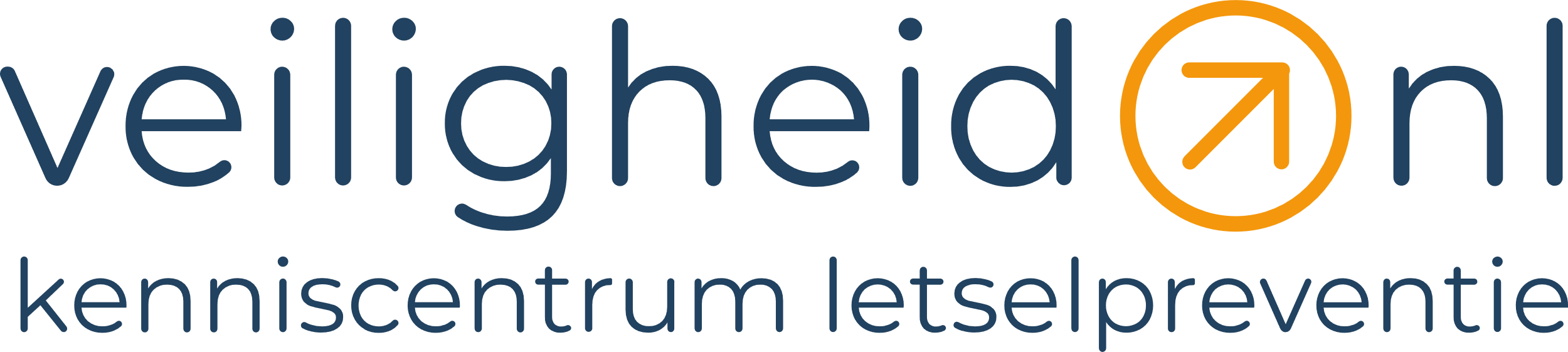 Voor de kick-off bijeenkomst is het belangrijk dat de doelen van de bijeenkomst scherp zijn; wat wil je bereiken met deze bijeenkomst. Je kunt voor de kick-off bijeenkomst de powerpoint ‘Presentatie ketenaanpak valpreventie’ gebruiken. De actuele versie vind je op deze pagina.  Onderstaande tabel kun je gebruiken als uitgangspunt voor een kick-off bijeenkomst voor het implementeren van de ketenaanpak valpreventie. De werkvormen en vragen die hierin zijn opgenomen dienen ter inspiratie en kunnen worden aangepast of aangevuld voor de lokale situatie. Locatie[vul in]Dag[vul in]Tijd[vul in]Aanwezigen [vul in]Benodigdheden Denk aan: ruimte, stoelen, laptop, wifi, flipover, stiften, naambordjes etc. (indien digitaal: teams)OnderdeelToelichting / WerkvormBenodigdhedenRuimte klaarmaken Indien digitaal: inloggen in bv TeamsOa ruimte, stoelen, beamer, laptop, flipover, etc WelkomJezelf voorstellen Doel kick off en uitleg programmaDoel kick-off / programma Kennismaking met teamAanleiding valpreventie aanpak inclusief achtergrond informatieAfstemming rollen en samenwerkingsafspraken…Powerpoint slide nr…KennismakingMaak een flipover (of zo mogelijk bereid een Mentimeter voor)Iedereen beantwoordt de volgende vraag met één woord: ‘Valpreventie, waar denk je dan aan?’  Maak een rondje (begin bij jezelf) waarbij iedereen de volgende vragen beantwoord:Ik heb dit opgeschreven, want…En ik ben…Ik wil aan de slag met de ketenaanpak valpreventie, want…Eventueel aanvullende vragen stellen:Wat is je motivatie om mee te willen werken aan de ketenaanpak valpreventie?Welke ervaring heb je al met valpreventie?Vraag of deelnemers een vraag hebben en die noteren. Als deze niet wordt beantwoord tijdens de kick-off dan beantwoorden aan het einde.Powerpoint slide nr…Mentimeter of flip overAanleiding implementatie  Ketenaanpak ValpreventieKorte probleemschets valongevallen bij ouderen in NederlandValproblematiekNoodzaak 
Zie presentatie en documentenFeiten en cijfers valpreventie, zie: Feiten & cijfers | Valpreventie | VeiligheidNLUrgentie valpreventie, zie video: Valpreventie - YouTubeToelichting lokale situatieWat is er nodig en waarom?Voor cijfers over valongevallen per gemeente zie, Dashboard - Valongevallen bij 65-plussers - Aa en Hunze (waarstaatjegemeente.nl)Powerpoint slide nr… Inhoud Ketenaanpak ValpreventieToelichting ketenaanpak valpreventieHoe ziet de ketenaanpak eruit: uit welke onderdelen bestaat hetPraktische zaken: hoe vaak, waar, wat kost het, wat is er nodigGa naar Padlet (vooraf voorbereiden) of gebruik een flipoverBeantwoord de volgende vragen (individueel of in tweetallen)Welke behoefte zie je bij ouderen?Welke valpreventie activiteiten worden er al aangeboden? Sluit dit aan bij de behoefte? Waarom wel / nietWat en wie is er nodig?Bespreek de antwoorden, categoriseer en prioriteerPowerpoint slide nr…Padlet of flipoverPauze Koffie / theeWerving Bespreken wervingsstrategie deelnemersHoe bereik je ouderen? Hoe motiveer je ouderen?Wat zijn mogelijke knelpunten en hoe ga je hiermee om?Korte video waarin ouderen vertellen waarom ze aan valpreventie doenPowerpoint slide nr…Padlet of flipoverRollen en samenwerkingsafsprakenBereid een flipover voor of ga naar Mentimeter waar iedereen antwoord geeft op de vragen:Hoe zie jij jouw rol in de ketenaanpak valpreventie?En wat heb je daarvoor nodig van de andere teamleden?Naar welk vervolgaanbod kunnen we deelnemers doorsturen na afloop van een valpreventieve beweeginterventie?Dit bespreken en verder doorvragen:Hoe willen jullie met elkaar communiceren? Hoe vaak willen jullie samenkomen voor overleg?…MentimeterPowerpoint slide nr… Belangrijke data, overige organisatorische en praktische zaken en vragenAfstemming belangrijke data en overige organisatorische en praktische zakenPowerpoint slide nr…